ОБАВЕШТЕЊЕ О ЗАКЉУЧЕНОМ УГОВОРУЈНМВ 11/2018 за набавку ХТЗ одеће и обућеНазив наручиоца: Министарство пољопривреде, шумарства и водопривреде – Управа за аграрна плаћања.Адреса наручиоца: Булевар краља Александра 84, Београд.Интернет страница наручиоца: www.uap.gov.rsВрста наручиоца: органи државне управе.Врста предмета: добра.Врста поступка: јавна набавка мале вредности.Предмет набавке, назив и ознака из Општег речника набавки: добра – ХТЗ одећа и обућа, шифрa из Општег речника набавки 18000000 – (одећа, обућа, пртљаг и прибор).Уговорена вредност: 1.122.710,00 динара без ПДВ.Критеријум за доделу уговора: Позивом за подношење понуда и конкурсном документацијом, предвиђено је да се на понуђаче који су доставили прихватљиве понуде примени критеријум „најнижа понуђена цена“.Број примљених понуда: 2 (две).Понуђена цена без ПДВ-а: Највиша:  1.186.452,80 динара без ПДВ Понуђена цена: Најнижа:  1.122.710,00 динара без ПДВ Највиша:  1.186.452,80 динара без ПДВ Понуђена цена код прихватљивих понуда	:Најнижа:  1.122.710,00 динара без ПДВ Датум доношења одлуке о додели уговора: 6.9.2018. године.Датум закључења уговора: 24.9.2018. године.Основни подаци о добављачу: (назив, седиште, матични број и законски заступници): MABIZO DOO PANČEVO, са седиштем у Панчеву, Жарка Зрењанина 56, матични број 20025603, законски заступник Биљана Брнгар.Период важења уговора: Трајање уговора је до испуњења обавеза обе уговорене стране, а најкасније до 31.12.2018. године. КОМИСИЈА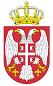 Република СрбијаМИНИСТАРСТВО ПОЉОПРИВРЕДЕ,ШУМАРСТВА И ВОДОПРИВРЕДЕУправа за аграрна плаћања               Број:  404-02-36/2018-07              Датум: 28.9.2018. годинеБеоград